МИНИСТЕРСТВО ПРОСВЕЩЕНИЯ РОССИЙСКОЙ ФЕДЕРАЦИИМинистерство образования и науки Астраханской областиМО «Приволжский муниципальный район Астраханской области»‌МБОУ "Кирпичнозаводская СОШ"‌РАБОЧАЯ ПРОГРАММАучебного курса «Секреты функциональной грамотности»для обучающихся 2 «А» класса                                                                                  Рабочую программу составил:                                                                учитель начальных классов,                                                  Калимулина Г.Н.Астрахань, 2023гПояснительная запискаПрограмма курса «Секреты функциональной грамотности» разработана в соответствии с требованиями Федерального государственного образовательного стандарта начального общего образования, требования к основной образовательной программе начального общего образования.Программа « Секреты функциональной грамотности»составлена на основе авторского курса программы «Функциональная грамотность» для 1-4 классов(авторы-составители М.В. Буряк, С.А. Шейкина). Программа учитывает возрастные, общеучебные и психологические особенности младшего школьника. Цель программы: создание условий для развития функциональной грамотности. Программа разбита на шесть блоков: «Читательская грамотность», «Математическая грамотность», «Финансовая грамотность», «Глобальные компетенции», «Креативное мышление» и «Естественно-научная грамотность».Целью изучения блока «Читательская грамотность» является развитие способности учащихся к осмыслению письменных текстов и рефлексией на них, использования их содержания для достижения собственных целей, развития знаний и возможностей для активного участия в жизни общества. Оценивается не техника чтения и буквальное понимание текста, а понимание и рефлексия на текст, использование прочитанного для осуществления жизненных целей. Целью изучения блока «Математическая грамотность» является формирование у обучающихся способности определять и понимать роль математики в мире, в котором они живут, высказывать хорошо обоснованные математические суждения и использовать математику так, чтобы удовлетворять в настоящем и будущем потребности, присущие созидательному, заинтересованному и мыслящему гражданину. Целью изучения блока «Финансовая грамотность» является развитие экономического образа мышления, воспитание ответственности нравственного поведения в области экономических отношений в семье, формирование опыта применения полученных знаний и умений для решения элементарных вопросов в области экономики семьи.           Цель изучения блока «Глобальная компетентность» изучать местные, глобальные проблемы и вопросы межкультурного взаимодействия, понимать и оценивать различные точки зрения и мировоззрения, успешно и уважительно взаимодействовать с другими, а также действовать ответственно для обеспечения устойчивого развития и коллективного благополучия.         Цель изучения блока «Креативное мышление»- умение человека использовать свое воображение для выработки и совершенствования идей, формирования нового знания, решения задач, с которыми он не сталкивался раньше. Креативное мышление способствует критически осмысливать свои разработки, совершенствовать их.       Целью изучения блока «Естественно-научная грамотность» является формирование у обучающихся способности использовать естественно-научные знания для выделения в реальных ситуациях проблем, которые могут быть исследованы и решены с помощью научных методов, для получения выводов, основанных на наблюдениях и экспериментах. Эти выводы необходимы для понимания окружающего мира, тех изменений, которые вносит в него деятельность человека, и для принятия соответствующих решений. Программа курса «Секреты функциональной грамотности» рассчитана на 135 часов и предполагает проведение 1 занятия в неделю. Срок реализации 4 года (1-4 класс): 1 класс – 33 часа 2 класс – 34 часа 3 класс – 34 часа 4 класс – 34 часа В первом полугодии проводятся занятия по формированию читательской и естественнонаучной грамотности, во 2 полугодии - по формированию математической финансовой грамотности. Если учитель считает необходимым, последовательность проведения занятий можно изменить. Формы организации занятий:Предметные недели;Библиотечные уроки;Деловые беседы;Участие в научно-исследовательских дискуссиях;      Практические упражненияПЛАНИРУЕМЫЕ РЕЗУЛЬТАТЫ ОСВОЕНИЯ КУРСАПрограмма обеспечивает достижение следующих личностных, метапредметных результатов.Личностные результаты изучения курса:- осознавать себя как члена семьи, общества и государства: участие в обсуждении финансовых проблем семьи, принятии решений о семейном бюджете;- овладевать начальными навыками адаптации в мире финансовых отношений: сопоставление доходов и расходов, простые вычисления в области семейных финансов;-  осознавать личную ответственность за свои поступки;- уметь сотрудничать со взрослыми и сверстниками в различных ситуациях.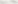 Метапредметные результаты изучения курса:Познавательные:- осваивать способы решения проблем творческого и поискового характера: работа над проектами и исследованиями;- использовать различные способы поиска, сбора, обработки, анализа и представления информации; - овладевать логическими действиями сравнения, обобщения, классификации, установления аналогий и причинно-следственных связей, построений рассуждений, отнесения к известным понятиям;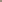 - использовать знаково-символические средства, в том числе моделирование;- ориентироваться в своей системе знаний: отличать новое от уже известного; - делать предварительный отбор источников информации: ориентироваться в потоке информации; - добывать новые знания: находить ответы на вопросы, используя учебные пособия, свой жизненный опыт и информацию, полученную от окружающих; - перерабатывать полученную информацию: сравнивать и группировать объекты;- преобразовывать информацию из одной формы в другую.Регулятивные:- проявлять познавательную и творческую инициативу; - принимать и сохранять учебную цель и задачу, планировать ее реализацию;- контролировать и оценивать свои действия, вносить соответствующие коррективы в их выполнение;- уметь отличать правильно выполненное задание от неверного;- оценивать правильность выполнения действий: самооценка и взаимооценка, знакомство с критериями оценивания.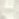 Коммуникативные:- адекватно передавать информацию, выражать свои мысли в соответствии с поставленными задачами и отображать предметное содержание и условия деятельности в речи;- слушать и понимать речь других; - совместно договариваться о правилах работы в группе; - доносить свою позицию до других: оформлять свою мысль в устной и письменной речи (на уровне одного предложения или небольшого текста); 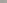 - учиться выполнять различные роли в группе (лидера, исполнителя, критика).Предметные результаты изучения блока «Читательская грамотность»:- способность понимать, использовать, оценивать тексты размышлять о них и заниматься чтением для того, чтобы достигать своих целей, расширять свои знания и возможности, участвовать в социальной жизни;- умение находить необходимую информацию в прочитанных текстах;-  умение задавать вопросы по содержанию прочитанных текстов; -умение составлять речевое высказывание в устной и письменной форме в соответствии с поставленной учебной задачей.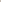 Предметные результаты изучения блока «Естественно-научная грамотность»:- способность осваивать и использовать естественно-научные знания для распознания и постановки вопросов, для освоения новых знаний, для объяснения естественно-научных явлений и формулирования основанных на научных доказательствах выводов;- способность понимать основные; особенности естествознания как формы человеческого познания.Предметные результаты изучения блока «Математическая грамотность»: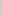 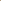 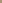 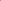 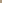 - способность формулировать, применять и интерпретировать математику в разнообразных контекстах;- способность проводить математические рассуждения;- способность использовать математические понятия, факты, чтобы описать, объяснить и предсказывать явления;- способность понимать роль математики в мире, высказывать обоснованные суждения и принимать решения, которые необходимы конструктивному,активному и размышляющему человеку.Предметные результаты изучения блока «Финансовая грамотность»:- понимание и правильное использование финансовых терминов;- представление о семейных расходах и доходах; - умение проводить простейшие расчеты семейного бюджета; 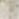 - представление о различных видах семейных доходов;- представление о различных видах семейных расходов; - представление о способах экономии семейного бюджета.Предметные результаты изучения блока «Глобальная компетентность»:- способность рассматривать вопросы и ситуации местного, глобального и межкультурного значения (например, бедность, экономическая взаимозависимость, миграция, неравенство, экологические риски, конфликты, культурные различия и стереотипы);- овладение навыками и взглядами, необходимыми для жизни во взаимосвязанном мире;-способность использовать знания о мире и критически мыслить при рассуждении о глобальных событиях;- способность задавать вопросы, анализировать информацию, объяснять явления и вырабатывать собственную позицию;- способность находить, анализировать и критически оценивать сообщения СМИ;- способность понимать и ценить различные точки зрения и мировоззрения;- способность наладить позитивное взаимодействие с людьми разного национального, этнического, религиозного, социального или культурного происхождения или пола.Предметные результаты изучения блока «Креативное мышление»:- умение генерировать новые идеи на основе существующей информации, например, текста или изображения;- практика в творчестве, создавая, например, продолжение или альтернативное окончание любимой сказки;- стимулирование развития воображения и фантазии, творческую активность детей.Содержание программы 2 класс (34 ч)Календарно-тематическое планирование (2 класс)РАССМОТРЕНОна заседании МО«Родничок»Калимулина Г.Н. Протокол №1«30» августа 2023гСОГЛАСОВАНОна заседаниипедагогического советаПротокол №1«30» августа 2023гУТВЕРЖДЕНОДиректор: Н.Ю. ДюринаПриказ №128 от «01» сентября 2023г.№ п/пРаздел Кол-во часовСодержаниеФормы работы1Читательская грамотность11111111Михаил Пришвин. Беличья память. И. Соколов-Микитов. В берлоге.Лев Толстой. Зайцы. Николай Сладков. Веселая игра. Обыкновенные кроты. Эдуард Шим. Тяжкий труд.Про полевого хомяка. Про бобров. Библиотечные уроки;Деловые беседы;Участие в научно-исследовательских дискуссиях;Практические упражненияИтого82.Математическая грамотность11111111Про беличьи запасы.Медвежье, потомство.Про зайчат и зайчиху.Лисьи забавы.Про крота.Про ежа.Про полевого хомяка.Бобры строители.Библиотечные уроки;Деловые беседы;Участие в научно-исследовательских дискуссиях;Практические упражненияИтого83.Креативное мышление11История со словом «фотоальбом».Рассказы по картинкам.Итого23.Финансовая грамотность1111111Беличьи деньги.Поврежденные и фальшивые деньги. Банковская карта.Безопасность денег на банковской карте.Про кредиты.Про вклады.Ловушки для денег.Библиотечные уроки;Деловые беседы;Участие в научно-исследовательских дискуссиях;Практические упражненияИтого74.Естественно-научная грамотность1111111Про белочку и погоду.Лесные сладкоежки.Про зайчишку и овощи.Лисьи норы.Корень часть растения.Занимательные особенности яблока.Про хомяка и его запасы.Библиотечные уроки;Деловые беседы;Участие в научно-исследовательских дискуссиях;Практические упражненияИтого75.Глобальная компетентность11Комплексное задание «Футбол и дружба»Комплексное задание «Случай в гостях»Итого2Итого34№ п/пТема занятияВсего часовВ том числеВ том числеДата ЭОР№ п/пТема занятияВсего часовТеория Практика Дата ЭОРЧитательская грамотностьЧитательская грамотностьЧитательская грамотностьЧитательская грамотностьЧитательская грамотностьЧитательская грамотностьЧитательская грамотностьМихаил Пришвин. Беличья память. 10,50,506.09Infourok.ru (презентация)И. Соколов-Микитов. В берлоге.10,50,513.09Infourok.ru (презентация)Лев Толстой. Зайцы. 10,50,520.09Infourok.ru (презентация)Николай Сладков. Веселая игра.10,50,527.09Infourok.ru (презентация)Обыкновенные кроты.10,50,504.10Infourok.ru (презентация)Эдуард Шим. Тяжкий труд.10,50,511.10Infourok.ru (презентация)Про полевого хомяка.10,50,518.10Infourok.ru (презентация)Про бобров.10,50,525.10Infourok.ru (презентация)Математическая грамотностьМатематическая грамотностьМатематическая грамотностьМатематическая грамотностьМатематическая грамотностьМатематическая грамотностьМатематическая грамотностьПро беличьи запасы. 10,50,508.11Infourok.ru Презентация по функциональной грамотности на тему "Про беличьи запасы"Медвежье потомство.10,50,515.11Infourok.ru Презентация по функциональной грамотности на тему "Медвежье потомство"Про зайчат и зайчиху.10,50,522.11Infourok.ru Презентация по функциональной грамотности на тему "Про зайчат и зайчиху"Лисьи забавы.10,50,529.11Infourok.ru Презентация по функциональной грамотности на тему "Лисьи забавы"Про крота.10,50,506.12Infourok.ru Презентация по функциональной грамотности на тему "Про крота"Про ежа. 10,50,513.12Infourok.ru Презентация по функциональной грамотности на тему "Про ежа"Про полевого хомяка.10,50,520.12Infourok.ru Презентация по функциональной грамотности на тему "Про полевого хомяка"Бобры строители.10,50,527.12Infourok.ru Презентация по функциональной грамотности на тему "Бобры строители"Креативное мышлениеКреативное мышлениеКреативное мышлениеКреативное мышлениеКреативное мышлениеКреативное мышлениеКреативное мышлениеИстория со словом «фотоальбом».10,50,510.01Рассказы по картинкам10,50,517.01Финансовая грамотностьФинансовая грамотностьФинансовая грамотностьФинансовая грамотностьФинансовая грамотностьФинансовая грамотностьФинансовая грамотностьБеличьи деньги. 10,50,524.01Infourok.ru Презентация по функциональной грамотности на тему: "Беличьи деньги"Поврежденные и фальшивые деньги. 10,50,531.01Банковская карта.10,50,507.02Infourok.ru Презентация по функциональной грамотности на тему "Безопасность денег на банковской карте"Безопасность денег на банковской карте. 10,50,514.02Infourok.ru Презентация по функциональной грамотности на тему "Безопасность денег на банковской карте"Про кредиты.10,50,521.02Infourok.ru Презентация по финансовой грамотности  «Кредит»Про вклады.10,50,528.02Ловушки для денег.10,50,506.03Естественно-научная грамотностьЕстественно-научная грамотностьЕстественно-научная грамотностьЕстественно-научная грамотностьЕстественно-научная грамотностьЕстественно-научная грамотностьЕстественно-научная грамотностьПро белочку и погоду. 10,50,513.03Infourok.ru Презентация по финансовой грамотности «Про белочку  и погоду»Лесные сладкоежки. 10,50,520.03Infourok.ru Презентация по финансовой грамотности «Про белочку  и погоду»Про зайчишку и овощи. 10,50,503.04Infourok.ru Презентация по финансовой грамотности «Про зайчишку и овощи»Лисьи норы. 10,50,510.04Infourok.ru Презентация по финансовой грамотности «Лисьи норы»Корень часть растения. 10,50,517.04Infourok.ru Презентация по финансовой грамотности «Корень часть растения»Занимательные особенности яблока. 10,50,524.10Про хомяка и его запасы. 10,50,508.05Infourok.ru Презентация по финансовой грамотности «Про хомяка и его запасы»Глобальная компетентностьГлобальная компетентностьГлобальная компетентностьГлобальная компетентностьГлобальная компетентностьГлобальная компетентностьГлобальная компетентностьКомплексное задание «Футбол и дружба»10,50,515.05Комплексное задание «Случай в гостях»10,50,522.05Итого:341717